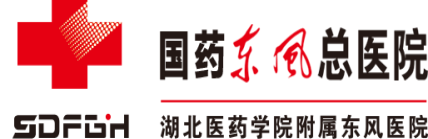 国药东风总医院计算机采购项目采购文件项目名称：国药东风总医院计算机采购项目项目编号：ZB-GYDFZYY-2023-12-0019采购人：国药东风总医院2023年12月第一章 采购书1.  项目名称：国药东风总医院计算机采购项目2.  项目概况：详见技术要求3.  资金来源：自筹4.  交货方式、地点：运输方式：由报价人自行确定（包装费、运输费及保险费，包含在总报价内）交货地点：湖北省十堰市大岭路16号收货单位：国药东风总医院5.  货款结算方式：货款及运输费用等经采购人验收合格后，由国药东风总医院与卖方（中标人）结算，具体结算办法如下：5.1 付款方式：1、本合同实行开口价格，按实际采购数量，每季度结算1次，乙方开具普通发票。2、当每季度采购金额小于2万元时一次性付清发票总额；当每季度采购金额大于2万元时，首次向乙方支付发票总金额的90%，12个月后向乙方支付10%的余额。6.  报名时间：2023年12月19日至2023年12月22日7.  报价截止时间：2023年12月22日上午12：00以前8.  评审时间：另行通知9.  报价方式：纸质报价10. 业主联系方式：联系单位：国药东风总医院运营管理科联系人：陈静电话：0719-8272215    13907280772国药东风总医院2023年计算机采购项目因工作需求，现对我院2023年度计算机采购项目进行院内公开招标。国药东风总医院2023年计算机采购技术参数台式计算机：启天M455 B660 i3-12100 8G 256GSSD 集显 无光驱 W11H 21.45笔记本参数: Thinkbook 14  6LCD I5-13500H/16G/1T- 2.2K屏 2023周边配件清单：注：如有配件未包含于本开口协议类型明细中，由中标方按所需配件市场价采购一、供应商资质要求：3.1.1 供应商应是注册于中华人民共和国的独立企业法人，满足采购文件要求资格的企业；3.1.2 符合政府采购法第二十二条规定的供应商资格条件：①具有独立承担民事责任的能力；②具有良好的服务信誉和健全的财务会计制度；③具有履行合同所必需的设备和专业技术人员；④具有依法缴纳税收和社会保障资金的良好记录；⑤参加本次投标活动前三年内，在服务活动中没有重大违法记录； ⑥近三年内不存在违反招投标和政府采购相关法律法规的禁止行为； 二、投标文件要求：有效期内的营业执照正副本复印件投标文件真实性的声明函；投标代表为法人代表的，需提供法人代表证明书原件和法人代表身份证复印件；投标代表非法人代表的，需提供“法定代表人授权书”原件及投标代表本人身份证及复印件和法人身份证复印件；投标人符合规定条件的业绩；报价单（含税）。CPU 英特尔英特尔® 酷睿™ i5-13500H处理器内存16G硬盘1T固态硬盘显卡集成显卡操作系统WIN11尺寸14寸CPU英特尔® 酷睿™ i3-12100处理器主板Intel B660 及以上内存DDR4 2400 ，单条8G硬盘256G固态硬盘，连续写入最大速度不低于500M网卡10/100/1000M自适应键盘、鼠标光电鼠标显示器22”LED 宽屏显示器序号配件名称说   明参考品牌单位1主板台式机联想块1主板笔记本主板联想块2内存4G  DDR3台式机联想根2内存4G  DDR4台式机联想根2内存8G  DDR3台式机联想根2内存8G  DDR4台式机联想根2内存4G  DDR3笔记本内存联想根2内存4G  DDR4笔记本内存联想根2内存8G DDR3笔记本内存联想根2内存8G DDR4笔记本内存联想根3显卡台式机HDMI+VGA+4G显存七彩虹个4网卡台式机千兆网卡TP个4网卡台式机USB无线网卡  150MTP个4网卡台式机USB无线网卡  300MTP块5电源台式机300W电源、配器航嘉台5电源笔记本适配器联想个6固态硬盘台式机 128G联想块6固态硬盘台式机 256G联想块6固态硬盘台式机 512G联想块6固态硬盘笔记本 128G  NVME M.2联想块6固态硬盘笔记本 256G  NVME M.2联想块6固态硬盘笔记本 512G  NVME M.2联想块7键盘有线罗技K120个7鼠标无线罗技M90个8视频转换VGA转HDMI大黄蜂条8视频转换HDMI转VGA大黄蜂条9视频线HDMI   5米大黄蜂条9视频线HDMI   10米大黄蜂条9视频线HDMI   15米大黄蜂条10非管理交换机千兆 5口TP台10非管理交换机千兆 8口TP台10非管理交换机千兆 16口TP台11可管理交换机千兆 24口华为台11可管理交换机千兆 48口华为台12光纤模块千兆光模块华为个13POE交换机千兆  24口（含POE适配器、电源）TP台13POE交换机千兆  48口 （含POE适配器、电源）TP台14寻线仪蜂鸣巡线器精明鼠个15网线钳适用超5类、6类、电话水晶头绿联个16网线（箱）超5类大华箱16网线（箱）超6类大华箱17水晶头超 5类、电话水晶头AMP盒17水晶头超 6类、电话水晶头秋叶原盒18优盘4G定制个18优盘16G闪迪个18优盘32G闪迪个19移动硬盘1TBWD块19移动硬盘2TBWD块20超声用手拍开关3米定制个20超声用手拍开关5米定制个20超声用手拍开关10米定制个21内镜用脚踏开关3米定制个21内镜用脚踏开关5米定制个21内镜用脚踏开关10米定制个22图像采集卡嘉恒中自 OK_C30A-E嘉恒中自个22USB集线器4口USB扩展大黄蜂个23扩展坞USB、type-c扩展USB+HDMI+VGA+千兆网口绿联个24显示器22寸 VGA+HDMI飞利浦台24显示器24寸 VGA+HDMI飞利浦台25打印机数据线USB打印数据线 1.5M大黄蜂根26光纤收发器千兆  双纤TP个26光纤收发器千兆  单纤TP个27光纤跳线3米小方-圆、大方-圆、大方-小方、小方-小方贝尔兰德条27光纤跳线5米小方-圆、大方-圆、大方-小方、小方-小方贝尔兰德条27光纤跳线10米小方-圆、大方-圆、大方-小方、小方-小方贝尔兰德条27光纤跳线15米小方-圆、大方-圆、大方-小方、小方-小方贝尔兰德条28USB转串口1.5米数据线帝特个29串口盒子设备用串口数据传输M0XA个30散热风扇设备用散热风扇定制个31耳麦耳机+麦克风声丽个32音箱台式机、USB 2.0声道宇时代对33刻录机DVD光盘刻录设备联想台34刻录盘DVD刻录光盘紫光张35读卡器身份证读卡器CVR-100UC华视个